Publicado en Madrid el 19/04/2024 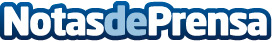 Consultia Business Travel ofrece 5 consejos para ahorrar en la gestión de los viajes de empresaLa compañía lanza una guía en formato ebook con las claves para lograr una optimización en costes en la gestión de los viajes corporativos, que puede permitir a las empresas ahorrar hasta un 20%. Digitalización en la gestión de viajes, tener una política corporativa de gastos, centralizar los datos económicos, acceder a tarifas y programas especiales, y tener un sistema de aprobación directa, claves para conseguir importantes ahorros en los viajes corporativos Datos de contacto:Nicolás NúñezConsultia Business Travel913022860Nota de prensa publicada en: https://www.notasdeprensa.es/consultia-business-travel-ofrece-5-consejos Categorias: Nacional Emprendedores Recursos humanos Consultoría http://www.notasdeprensa.es